ROMÂNIA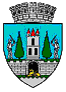 JUDEŢUL SATU MARECONSILIUL LOCAL AL MUNICIPIULUI SATU MARENr. 37758/25.06.2024PROIECTHOTĂRÂRE NR. .........../.......2024privind aprobarea  depunerii de către APASERV SATU MARE S.A. a proiectului„Noi capacități de producere a energiei electrice produsă din surse regenerabile pentru autoconsum la St. Epurare Satu Mare” în cadrul Fondului pentru Modernizare-Programul Cheie 1 și a cofinanțării proiectului și acoperirea contravalorii cheltuielilor altele decât cele eligibileConsiliul Local al Municipiului Satu Mare, Având în vedere adresa Apaserv Satu Mare S.A. cu nr. 11838/21.06.2024 înregistrată la  sediul entității sub nr. 37681/21.06.2024,Analizând proiectul de hotărâre înregistrat sub nr. .................2024, referatul de aprobare al Primarului Municipiului Satu Mare înregistrat sub nr. 37761/25.06.2024, în calitate de inițiator, raportul de specialitate al Directorului executiv al Direcţiei Economice din cadrul aparatului de specialitate al primarului, înregistrat sub nr.37870/25.06.2024, raportul APASERV Satu Mare SA cu nr. 11762/20.06.2024, avizele comisiilor de specialitate ale consiliului local,Având în vedere Ghidul solicitantului - Condiții specifice de accesare a finanțării din Fondul pentru modernizare, Sprijinirea investițiilor în noi capacități de producere a energiei electrice produsă din surse regenerabile,    În conformitate cu prevederile:art.17, art.18 lit. j)  din Actul Constitutiv al Apaserv Satu Mare S.A aprobat de Consiliul Local Satu Mare prin Hotărârea nr. 29/28.02.2019,art. 41, art. 44 alin. (1) din Legea nr. 273/2006 privind finanțele publice locale, cu modificările și completările ulterioare,Dispoziției primarului cu nr. 777/09.12.2020 privind delegarea domnului Masculic Csaba în calitate de reprezentant al Municipiului Satu Mare în Adunarea Generală a Acţionarilor  la APASERV Satu Mare S.A.,   Luând în considerare prevederile Legii nr. 24/2000 privind normele de tehnică legislativă pentru elaborarea actelor normative, republicată, cu modificările şi completările ulterioare,În conformitate cu prevederile art. 129 alin. (2) lit. b), alin. (4), lit. a) și lit. e) din O.U.G. nr. 57/2019 privind Codul administrativ, cu modificările şi completările ulterioareÎn temeiul prevederilor art. 139 alin. (1) și alin. (3) lit. g) și lit. h) și ale art. 196 alin. (1) lit. a) din O.U.G nr. 57/2019 privind Codul administrativ, cu modificările şi completările ulterioare    Adoptă prezenta,HOTĂRÂRE:Art.1. Se aprobă depunerea de către APASERV SATU MARE S.A. a proiectului „Noi capacități de producere a energiei electrice produsă din surse regenerabile pentru autoconsum la St. Epurare Satu Mare” în cadrul Fondului pentru Modernizare-Programul Cheie 1- Surse regenerabile de energie și stocarea energiei, și a cofinanțării proiectului și acoperirea contravalorii cheltuielilor altele decât cele eligibile, astfel cum sunt acestea descrise în Anexa nr. 1, parte integrantă din prezenta  hotărâre.Art.2 (1) Valoarea totală prevăzută a investiției este 1.331.681,65 lei din care TVA 212.621,47 lei (1.119.060,18 lei, fără TVA), din care, valoarea maximă eligibilă este de 784.108,79 lei fără TVA, iar diferența de 334.951,39 lei fără TVA reprezintă cheltuieli neeligibile aferente proiectului.            (2) Ajutorul de stat solicitat de Apaserv Satu Mare S.A. va fi de 440.000 Euro/MW respectiv 403.982,41 lei fără TVA.  Art. 3. Se aprobă Studiul de fezabilitate pentru obiectivul de investiţie „Noi capacități de producere a energiei electrice produsă din surse regenerabile pentru autoconsum la St. Epurare Satu Mare”, conform Anexei nr.2, parte integrantă din prezenta hotărâre.Art. 4. Se aprobă indicatorii tehnico-economici pentru obiectivul de investiţie „Noi capacități de producere a energiei electrice produsă din surse regenerabile pentru autoconsum la St. Epurare Satu Mare”, conform Anexei nr.3, parte integrantă din prezenta hotărâre.Art.5. În vederea implementării Proiectului „Noi capacități de producere a energiei electrice produsă din surse regenerabile pentru autoconsum la St. Epurare Satu Mare”, prin Fondului pentru Modernizare-Programul Cheie 1- Surse regenerabile de energie și stocarea energiei, se nominalizează domnul Leitner Ioan, în calitate de reprezentant legal al Apaserv Satu Mare SA, să reprezinte societatea în relația cu Ministerul Energiei, în derularea proiectului.Art.6. Se acordă mandat domnului Masculic Csaba, reprezentantul Municipiului SATU MARE în Adunarea Generală a Acționarilor a APASERV SATU MARE S.A., de a vota ”pentru” în sensul celor aprobate prin prezenta hotărâre.Art.7. Cu ducerea la îndeplinire a prezentei hotărâri se încredinţează directorul general al APA S MARE S.A. și domnul Masculic Csaba. Art.8. Prezenta hotărâre se comunică, prin intermediul Secretarului General al Municipiului Satu Mare, în termenul prevăzut de lege, Primarului Municipiului Satu Mare, Instituţiei Prefectului-judeţul Satu Mare, Directroului executiv al Direcţiei Economice din cadrul aparatului de specialitate al primarului,  Apaserv Satu Mare S.A.  și domnului Masculic Csaba.Iniţiator proiect,                                   PRIMAR                               Kereskényi GáborAVIZAT                                                                                      Secretar general,Mihaela Maria RacolțaIojiban Doina, 2 ex.